Title: Hematologic indices as the predictor of occurrence of postoperative new onset atrial fibrillation: A systematic review with meta-analysis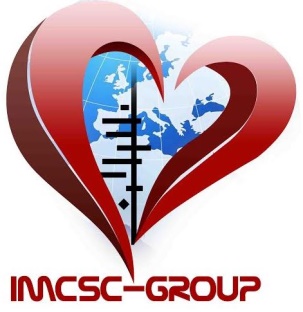 Number of Article:Table 1: Demographic Data:Table 2: Quality assessment of included studies: (Details about each item in NO-scale: attached to this checklist)Table 3: Biochemical markers (Preoperative measurement) Table 4: Biochemical markers: (Postoperative measurement) Attachment: NOS for case-control studies (if this study is case-control)Attachment: NOS for cohort studies (if this study is cohort)First Author:Year of Pub:Country: Design of study: Type of cardiac surgery:  Sample Size:               with AF N:                      without AF-N:On or off pump:  Elective or non-elective:CBPT: with AF :                                 without AF:CCT: with AF :                                 without AF:Mean Age:  with AF :                                 without AF:Male (n): with AF:                                     without AF:DM (n):  with AF:                                       without AF:HTN (n):  with AF:                                    without AF:HLP (n):  with AF:                                     without AF:Pervious MI (n):  with AF:                        without AF:Diuretics (n):  with AF:                              without AF:ACEI (n): with AF:                                    without AF:Statins (n):  with AF:                                  without AF:Beta-blocker (n):  with AF:                       without AF:NYHA (n):  with AF:                                  without AF:LVEF (%):  with AF:                                without AF:Final Newcastle Ottawa  score: BiomarkerAF patientsNo-AF patientsUnit for example g/lMean platelet volume platelet distribution widthplatelet countwhite blood cell countNeutrophil/LymphocyteRBC distribution widthMCVMCHCHbBiomarkerAF patientsNo-AF patientsUnit for example g/lMean platelet volume platelet distribution widthplatelet countwhite blood cell countNeutrophil/LymphocyteRBC distribution widthMCVMCHCHbSelection(score)Selection(score)Selection(score)Selection(score)Comparability(score)Exposure(score)Exposure(score)Exposure(score)Total ScoreCase definitionRepresentative of casesSelections of controlsDefinition of controlsComparability of cases and controls on the basis of the design or analysis Ascertainment of exposureSame method ascertainment participantsNonresponse rateSelection(score)Selection(score)Selection(score)Selection(score)Comparability(score)Exposure(score)Exposure(score)Exposure(score)Total ScoreRepresentative of exposed cohortSelections of non-exposed cohortAssessment of exposureDemonstration that outcome of interest was not present at start of studyComparability of cohorts on the basis of the design or analysisAscertainment of outcomeWas follow-up long enough for outcomes to occur?Adequacy of follow up of cohorts